Textes « Il était une fois dans la forêt »…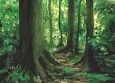  Il était une fois dans la forêt une fée qui se promenait. Elle trouva une licorne qu’elle adopta. Elle monta sur elle et s’envola dans les cieux.Alyssa Il était une fois dans la forêt qui partait chasser. Il rencontra un lapin. Le petit animal voit le loup et il s’enfuit. Le loup court après lui.Un renard voit un lapin poursuivi par un loup. Il se mat à pourchasser les deux animaux.Le renard est très rusé, il attrape le lapin avant le loup. Il le croque. Le loup est énervé. Il se met à courir après le renard. Il le rattrape.Le renard partage le lapin, il ne veut pas d’histoires.LorisIl était une fois dans la forêt de Brocéliande Merlin, Viviane et Morgane qui se promenaient. Dans la forêt, Merlin apprenait des tours de magie à Viviane et à Morgane mais il n’y avait que Viviane qui l’écoutait. Morgane ne l’écoutait pas parce qu’elle en savait déjà.Merlin apprenait beaucoup de tours de magie à Viviane. Au bout d’un moment ils arrivent au château du roi Arthur. Et un dragon était présent. Le roi et Merlin étaient les deux plus courageux. Mais ils n’étaient pas assez nombreux. Donc les autres sont venus à leur secours. Ils ont gagné grâce à la magie.FinMaxime Il était une fois dans une  forêt un lapin gris qui était perdu et ne savait pas où habiter. Un jour, il trouva un terrier abandonné. Il entra à l’intérieur, le visita. Il le trouva si chouette qu’il s’y installa.Sorën Il était une fois dans la forêt un petit garçon qui ramassait des feuilles.Après il a eu l’idée de camper, mais il demanda a ses parents.Ils ont dit oui, du coup tous les trois ,ils ont monté la tente ,et ils sont partis pêcher du poisson. Ilyès.  Il était une foisIl était une fois dans la forêt, une petite fille qui ne retrouvait plus sa maison.Il était une fois dans la forêt, un renard qui était copain avec un corbeau.Il était une fois dans la forêt, un oiseau qui s’envolait du nid.Juliette  Il était une fois dans la forêt profonde quelqu’un qui grimpait dans les arbres. C’était une fille jolie et elle s’appelait Julie. Et après il venait, et le garçon a vu la fille et le garçon dit bonjour. « Et comment tu t’appelles ? »- Je m’appelle Julie, et toi ?- Je m’appelle Théo, et toi tu as quel âge ?- 17. Et toi ?- 18.Le garçon dit : « tu peux être mon ami ? » Et la fille répond oui. Et 12 mois plus tard ils se marièrent. Ils eurent des triplés qui s’appelaient : Qinlan, Léna et Morgane.LanaVendredi 27 mars 2020     La famille  lapinIl était une fois dans la forêt, une famille lapin qui vivait dans une grande maison. Dedans il y avait  trois lapins une maman , un papa, et un enfant . Maman lapin voulait faire un gâteau au chocolat mais il n’y avait plus de chocolat .Alors papa va acheter du chocolat .Il arrive le panier bien rempli .Maman prend une tablette de chocolat et elle fait le gâteau avec petit lapin .Au bout d’une heure le gâteau est bien cuit  .Maman le sort et le met à refroidir. Après toute la famille goûte un petit morceau de gâteau.Papa a dit que le gâteau était super bon ! Alors petit lapin serre son papa pour le remercier. Après maman proposa de faire la fête . Petit  lapin est excité de joie et dit :Oui maman on peut faire la fête ?Oui bien sûr, dit maman lapin.Et tout le monde passe un bon moment.FIN        Qinlan  Il était une fois dans la forêt, un loup qui avait très très faim. Il vit une ferme qui où il y avait des poules et il courut à perdre haleine. Il finit par se faire voir par le gros chien...Alex  Il était une fois dans la forêt une jeune princesse qui vivait dans un royaume perdu.  Elle passait des heures à explorer la forêt . Mais un jour elle vit un petit chien, un peu  plus loin elle vit un petit chat. La princesse les adopta, puis elle prend les animaux. Les années passèrent maintenant les animaux avaient cinq ans. Elle était partie chercher des champignons et des châtaignes. Quand elle revint ses animaux avaient  disparu ! Elle avait cherché partout dans la forêt. A un moment elle trouva des traces de pas jusqu'à une grotte elle trouva un sorcier. Ah ah poisson d’avril ! Je croyais que j’allais perdre mes animaux. Pourquoi vous êtes là?  Le jour du poisson d’avril, c’est ton anniversaire.Merci. FIN    Léna Il était une fois dans la forêt Merlin l’Enchanteur. Il savait lire l’avenir. Il était contre le mal. Un jour, Merlin vit un chevalier vêtu de noir. Il s’appelait le Chevalier Noir. Merlin savait d’où il venait. Il venait de la Fontaine de Barenton. Quelqu’un avait fait tomber une pierre dans l’eau. C’était la catastrophe ! Il avait une épée et aussi un bouclier. Mais est-ce que Merlin était capable de le battre ? Le chevalier allait l’affronter. Merlin a jeté un sort pour le transformer en crapaud. Mais le chevalier l’a arrêté avec son bouclier. Puis le chevalier noir s’en est allé pour ne pas devenir une chose bizarre. Malo